§6953.  Stopping for inspection; penaltyIt shall be unlawful for the operator of a motor vehicle, boat, vessel, airplane or conveyance of any kind, or any person:  [PL 1977, c. 661, §5 (NEW).]1.  Stopping.  To fail or refuse to stop immediately upon request or signal of any marine patrol officer in uniform;[PL 1979, c. 541, Pt. B, §73 (AMD).]2.  Remaining stopped.  After the operator has stopped, to fail to remain stopped until the marine patrol officer reaches the operator's immediate vicinity and makes known to that operator the reason for the request or signal;[RR 2021, c. 2, Pt. B, §63 (COR).]3.  Standing by.  To fail or refuse to stand by immediately for inspection on request of any marine patrol officer in uniform;[PL 1979, c. 541, Pt. B, §73 (AMD).]4.  Throwing or dumping items.  Who has been requested or signaled to stop by a marine patrol officer in uniform to throw or dump into any water any marine organism, or any pail, bag, barrel or other container of any type, or the contents thereof, before the marine patrol officer has inspected the same.[PL 1979, c. 541, Pt. B, §73 (AMD).]Violation of this section is a Class D crime, except that the court shall impose a fine of not less than $500. A court may not suspend a fine imposed under this section.  [PL 2009, c. 394, §15 (AMD).]SECTION HISTORYPL 1977, c. 661, §5 (NEW). PL 2009, c. 394, §15 (AMD). RR 2021, c. 2, Pt. B, §63 (COR). The State of Maine claims a copyright in its codified statutes. If you intend to republish this material, we require that you include the following disclaimer in your publication:All copyrights and other rights to statutory text are reserved by the State of Maine. The text included in this publication reflects changes made through the First Regular and First Special Session of the 131st Maine Legislature and is current through November 1, 2023
                    . The text is subject to change without notice. It is a version that has not been officially certified by the Secretary of State. Refer to the Maine Revised Statutes Annotated and supplements for certified text.
                The Office of the Revisor of Statutes also requests that you send us one copy of any statutory publication you may produce. Our goal is not to restrict publishing activity, but to keep track of who is publishing what, to identify any needless duplication and to preserve the State's copyright rights.PLEASE NOTE: The Revisor's Office cannot perform research for or provide legal advice or interpretation of Maine law to the public. If you need legal assistance, please contact a qualified attorney.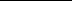 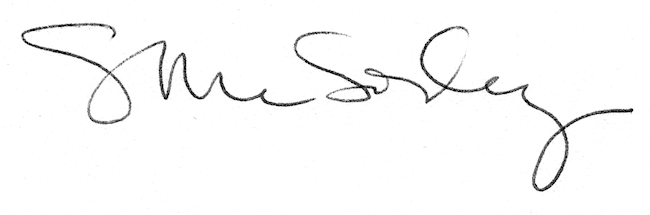 